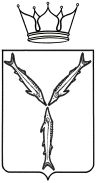 МИНИСТЕРСТВО ТРАНСПОРТА И ДОРОЖНОГО ХОЗЯЙСТВАСАРАТОВСКОЙ ОБЛАСТИ П Р И К А З                        от ___________№ ____________г. СаратовПроектО внесении изменений в приказ министерства транспорта и дорожного хозяйства Саратовской области
от 6 мая 2019 года № 01-01-12/120В соответствии с Положением, утвержденным постановлением Правительства Саратовской области от 22 апреля 2014 года № 246-П «Вопросы министерства транспорта и дорожного хозяйства Саратовской области»,  ПРИКАЗЫВАЮ:1. Внести в приказ министерства транспорта и дорожного хозяйства Саратовской области от 6 мая 2019 года № 01-01-12/120 «Об утверждении административного регламента по предоставлению государственной услуги «Согласование проекта прокладки, переноса или переустройства инженерных коммуникаций в границах полос отвода автомобильной дороги общего пользования регионального или межмуниципального значения Саратовской области» следующие изменения:в преамбуле слова «О порядке разработки и утверждения административных регламентов исполнения государственных функций и административных регламентов предоставления государственных услуг, а также административных регламентов осуществления муниципального контроля» заменить словами «О порядке разработки и утверждения административных регламентов предоставления государственных услуг»;в приложении:по тексту слова «(функций)» исключить.2. Отделу регионального государственного дорожного надзора управления развития автомобильных дорог разместить приказ на официальном сайте министерства транспорта и дорожного хозяйства Саратовской области.3. Юридическому отделу направить копию настоящего приказа в Управление министерства юстиции Российской Федерации по Саратовской области в семидневный срок после дня первого официального опубликования, в прокуратуру Саратовской области в течение трех рабочих дней со дня подписания.4. Министерству информации и массовых коммуникаций Саратовской области опубликовать настоящий приказ.5. Контроль за исполнением настоящего приказа возложить на первого заместителя министра.Министр                                                                                               А.В. Петаев